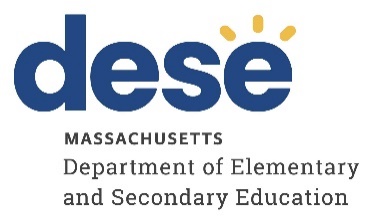 IDEA Federal Special Education Grant: Quick Reference Guide – Fund Code 240 Supporting Students with DisabilitiesPriorities of IDEA: Ensure that all children with disabilities have available to them a free and appropriate public education that emphasizes special education and related services designed to meet their unique needs and prepare them for further education, employment, and independent living;Ensure that the rights of children with disabilities and their parents are protected; Assist States, localities, education service agencies, and Federal agencies to provide for the education of all children with disabilities; andAssess and ensure the effectiveness of efforts to educate children with disabilities.CategoryExamples of Allowable CostsExamples of Unallowable CostsAdministrator SalariesSpecial education administrator; if the district administrator is a part-time special education administrator and a part-time other district administrator, then the appropriate percentage of the individual’s time can be charged to the grantSuperintendent salaryPrincipal/Assistant Principal salaryInstructional/
Professional StaffSalaries of special education teachers proportionate to their special education responsibilitiesSalaries of staff to provide extended school year services as documented in the student’s Individual Education Plan (IEP)IEP team coordinatorNurse (service must be in the IEP)Entire salary unless the staff’s entire responsibility is related to special educationRoutine nurse’s and guidance counselor’s servicesSummer school staff salarySupport Staff SalariesSecretary/bookkeeper for IDEA related work – only the portion of salary dedicated to special education support Paraprofessionals who work directly with students on IEPs and who work under a licensed special education teacherEntire salary unless the staff’s entire responsibility is related to special educationStipendsWork or time related to special education over and above individual’s regular responsibilities Curriculum development targeting children with disabilities is allowed for both special education and general education staffTargeted professional development related to special educationCurriculum development for general educationWork or time that is already part of an individual’s regular responsibilities Professional development that does not target special education or the needs of children with disabilitiesFringe BenefitsMTRSOther fringe benefits such as health insuranceFor any salary unless the staff’s entire responsibility is related to special educationContractual ServicesSubstitute teachers filling in for special education teachers or for general education teachers performing duties targeting children with disabilitiesHigh Quality Professional Development targeting children with disabilities for both special education and general education staff Direct or indirect services for eligible parentally-placed private school or home schooled students based on proportionate share calculationForeign language and Sign language interpreters for parents for IEP meetingsExternal vendors/related service providersSubstitute teachers for general education teachers not performing duties targeting children with disabilitiesAny services related to due process hearingsCosts related to MedicaidCPI (crisis prevention) training for non-special education staffForeign language and Sign language interpreters for studentsSupplies and MaterialsItems costing less than $5,000 per unit or having a useful life of less than one year.Software and instructional technologyCurriculum materialsItems not solely related to the unique needs of an individual student or special education related costs including software, instructional technology, and curriculum materialsTravel (Conference & Course Registration)Transporting children to and from school; children who are attending nonpublic schools who are required to leave the nonpublic school site to receive special education and related services; Parents to attend educational planning meetings held outside the resident district;  or to visit their child who is assigned to a residential program outside the district as agreed upon through the IEP processStaff travel from work to another school site to support a student with an IEPTravel for staff from their home to workConference, course, or professional development related travel that does not target special educationOther CostsChild Find Activities for identification of children with disabilitiesAdvertising for recruitment of personnel and other specific purposes necessary to meet the requirements of the IDEA grantCommunication devices for staff allowed only for special education activities (must be inventoried and discretely labeled as an IDEA purchase)Specialized desks, tables, and chairs for children with disabilities as indicated by their IEP  (must be inventoried and discretely labeled as an IDEA purchase)May not be used for preschool Child Find ActivitiesAdvertising should not be used to promote an agencyIf a device is used for non-special education activities, documentation is required of the extent to which it is used for special educationIndirect CostsDistrict indirect cost rates Contracts over $25,000 for professional services normally provided in-house, such as a speech pathologist or nurse Contracts over $25,000 are not recoverable using indirect costs.EquipmentItems costing more than $5,000 per unit and having a useful life of more than a year.  Must be itemized with a brief statement of the need for the item.Assistive Technology (equipment must be inventoried and discretely labeled as an IDEA purchase)Specialized classroom furniture/equipment for children with disabilitiesAdaptive playground equipmentPT/OT EquipmentRoutine classroom furnitureEye glasses or cochlear implantBus/van purchase, lease, or rental, if not solely dedicated to special education related costs.Any capital equipment not pre-approved by DESENon-special education security devices